ANNEX IISol·licitud D’ús de la Marca i el LogotipMenorca Reserva de Biosfera-Declaració Responsable de la Producció Anual Estimativa de L’activitat1. DADES DEL SOL·LICITANT1. DADES DEL REPRESENTANTPer tal de sol·licitar l’adhesió de l’activitat a la marca «Menorca Reserva de Biosfera», l’interessat manifesta que en el moment de presentació d’aquest document la producció anual estimativa del recurs local, producte, bé o servei que farà ús de la marca i logotip «Menorca Reserva de Biosfera» és______________________________________________________________________________________________________________________________________________________________________________________________________________________________________________________________________________________________________________________________________________________________________________________________________________________________________________________________________________________________________________________________________________________________________________________________________________________________________________________________________________________________________________, ____ de/d’________________ de 20__(signatura)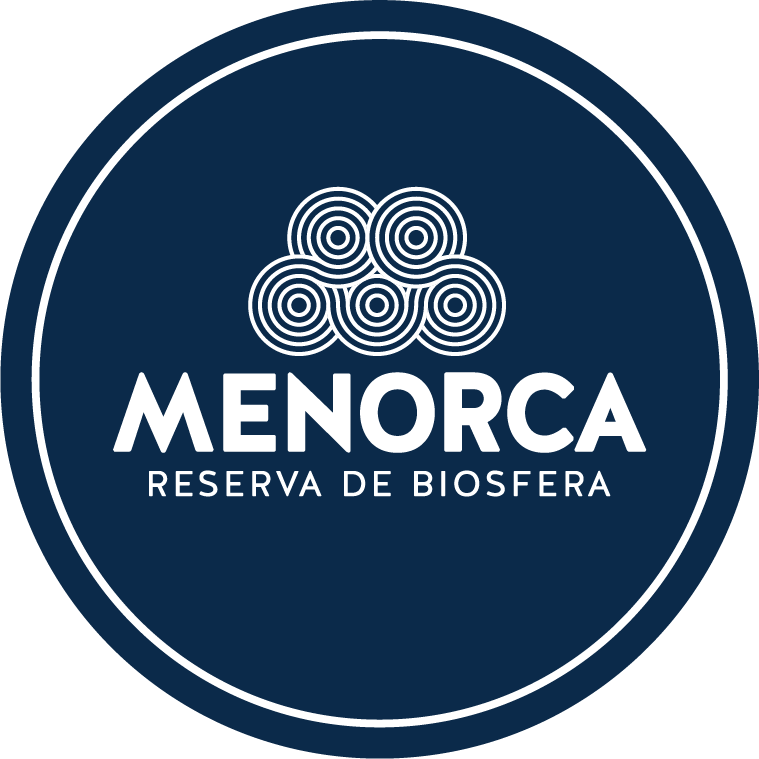 Nom i llinatges / Raó social: 			Nom i llinatges / Raó social: 			Nom i llinatges / Raó social: 			Nom i llinatges / Raó social: 			Nom i llinatges / Raó social: 			Nom i llinatges / Raó social: 			NIF/CIF:	NIF/CIF:	NIF/CIF:	NIF/CIF:	NIF/CIF:	NIF/CIF:	Amb domicili per a notificacions a (detallau nom via): Amb domicili per a notificacions a (detallau nom via): Amb domicili per a notificacions a (detallau nom via): Amb domicili per a notificacions a (detallau nom via): Amb domicili per a notificacions a (detallau nom via): Amb domicili per a notificacions a (detallau nom via): Núm.: 	Escala:Escala:Pis:Pis:Porta: 	Població:Població:CP: 	CP: 	Província:Província:Telèfon:Telèfon:Adreça electrònica:Adreça electrònica:Adreça electrònica:Adreça electrònica:Web:Web:Web:Web:Web:Web:Nom i llinatges / Raó social: 			Nom i llinatges / Raó social: 			Nom i llinatges / Raó social: 			Nom i llinatges / Raó social: 			Nom i llinatges / Raó social: 			Nom i llinatges / Raó social: 			NIF/CIF:	NIF/CIF:	NIF/CIF:	NIF/CIF:	NIF/CIF:	NIF/CIF:	Amb domicili per a notificacions a (detallau nom via): Amb domicili per a notificacions a (detallau nom via): Amb domicili per a notificacions a (detallau nom via): Amb domicili per a notificacions a (detallau nom via): Amb domicili per a notificacions a (detallau nom via): Amb domicili per a notificacions a (detallau nom via): Núm.: 	Escala:Escala:Pis:Pis:Porta: 	Població:Població:CP: 	CP: 	Província:Província:Telèfon:Telèfon:Adreça electrònica:Adreça electrònica:Adreça electrònica:Adreça electrònica:Web:Web:Web:Web:Web:Web: